Союзу «Воронежское областное объединение организаций профсоюзов»
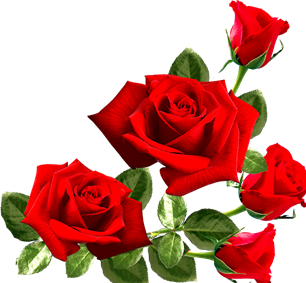 Дорогие друзья, коллеги!	Территориальный союз организаций профсоюзов «Федерация  профсоюзов Орловской области» поздравляет вас и всех ваших членов  профсоюзов с праздником - Днем профсоюзов Воронежской области!	Ваше областное объединение является самой крупной и авторитетной организацией, как в ЦФО, так и в области. Сделано вами действительно немало! Но, отмечая праздник, все мы прекрасно понимаем, что до лучших времён ещё далеко. Впереди много не менее трудной работы. И мы знаем, что для вас День профсоюзов – это повод сосредоточиться на нерешённых вопросах. Поэтому вы ведете активный и плодотворный поиск наиболее эффективных форм защиты социально-трудовых прав и профессиональных интересов работающих и студентов, бережно храните и приумножаете традиции, заложенные многими поколениями профсоюзных работников и активистов.	Желаем всем вам новых достижений в профессиональной и общественной деятельности, солидарности в совместных делах, успехов в реализации принятых решений. Крепкого здоровья, счастья и благополучия всем членам профсоюзов Воронежской области!     Председатель Федерации 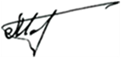 профсоюзов Орловской области                                               Н.Г. Меркулов 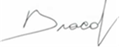 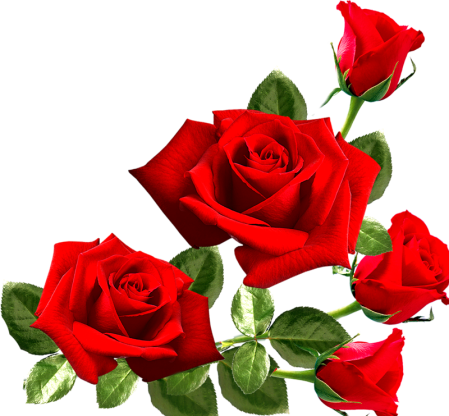 